1.3.5. SequenzenEine Folge von Anweisungen, die hintereinander ausgeführt werden, heißt eine SEQUENZ (Folge).Beispiel: Karol soll eine Reihe Ziegel vor sich hinlegen.Anfangszustand:	Endzustand: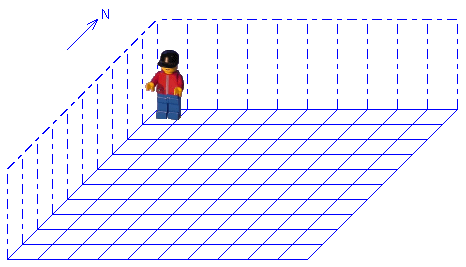 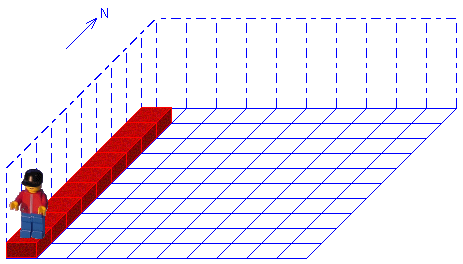 Programm:public void Ausfuehren()  {    // Hier den Programmtext einfügen    karol.Hinlegen();    karol.Schritt();    karol.Hinlegen();    karol.Schritt();    karol.Hinlegen();    karol.Schritt();    karol.Hinlegen();    karol.Schritt();    karol.Hinlegen();    karol.Schritt();    karol.Hinlegen();    karol.Schritt();    karol.Hinlegen();    karol.Schritt();    karol.Hinlegen();    karol.Schritt();    karol.Hinlegen();    karol.Schritt();  }